Scene Assignment TemplateThe goal of this assignment is to explore how we might tell interactive stories using rich multimedia. To do this, we will use a tool developed by Northwestern's Knight Lab, Scene.js. Scene is "an engaging way to tell stories from an entirely new perspective. It turns your collection of panoramic and VR-ready photos into a slideshow of navigable scenes, allowing you to create unique 360° narratives. A simple-to-use editor allows you to order your photos, add descriptions and add text." After shooting panoramic images with your phone, you can arrange the photos with accompanying text to tell a story. The instructions can be a bit complicated, and you might hit some snags and difficulties. Fear not! The goal is to experiment and practice. All the while, think about how any difficulties raise questions for you about what it means to apply digital technologies to humanities questions of time and space.Scene RequirementsYour completed Scene should include at least 4 panoramic images.Each scene should have an attribution tag, even if you are the owner of the image rights. Ensure that you can use the image for educational purposes.Your completed Scene should include at least 150 words per each image, but no more than 1000 words in total.Using SceneAt the top of the Scene website, click on "make a scene." You'll be asked to login with a GMAIL account.Proceed through the prompts by adding an image and adding text. Make sure to follow the instructions above. When your Scene is complete, share it in a discussion post in the LMS. Cal Murgu, Brock University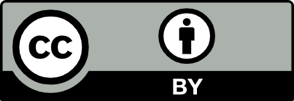 